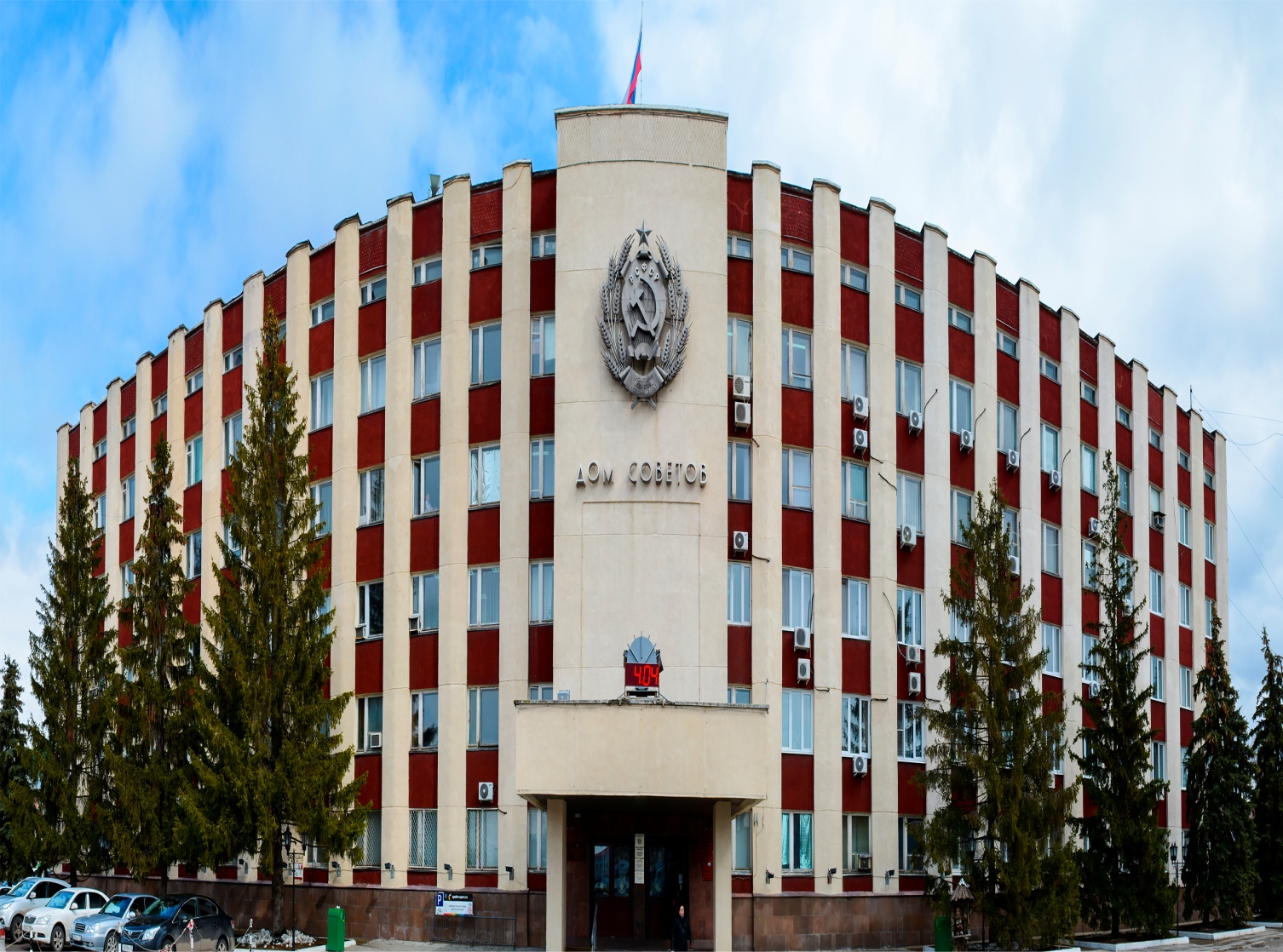 Д О К Л А ДВячеслава Геннадьевича ГнутоваГлавы Администрации города Димитровграда Ульяновской областио результатах работы органов местного самоуправления в 2016 году и задачах на трёхлетний период - до 2019 года(по показателям оценки эффективности деятельности органов местного самоуправления)г.Димитровград, 20171.Экономическое развитие1,1.Демографические показателиДимитровград – второй по величине и значимости город Ульяновской области. Численность населения города составляет 9,3% от общей численности населения Ульяновской области.По данным Ульяновскстата на 1 января 2017 года в Димитровграде проживает 116,1 тыс. человек. За 2016 год число прибывших составило 2088 человек (2015 год – 2230 человек), а выбывших – 2465 человек (2015 год – 2737 человек), таким образом, миграционная убыль составила 377 человек (2015 год – 507 человек). По официальным данным Ульяновскстата количество родившихся в 2016 году составило – 1551 человек (2015 год – 1618 человек, -4,1%), количество умерших 1787 человек (2015 год – 1820 человек, -1,8%). Смертность превышает рождаемость на 15,2%. Естественная убыль составила 236 человек (2015 год - убыль составила 202 человека).По итогам 2016 года коэффициент рождаемости на 1000 жителей по городу Димитровграду составил 13,4 промилле (2015 год – 13,9 промилле), коэффициент смертности – 15,4 промилле (2015 год – 15,6 промилле), коэффициент естественного прироста минус 2,0 промилле (2015 год - минус 1,7 промилле).1.2.Экономический потенциалДимитровград играет важную роль в экономике области. Удельный вес Димитровграда в объеме производства Ульяновской области равен 8,8%. Составляющие экономического потенциала: промышленность, строительство, транспорт, связь, наука, отрасли социальной сферы.  Экономикой города за 2016 год отгружено товаров собственного производства и оказано услуг на сумму 29,3 млрд.руб. В расчете на 1 жителя в Димитровграде произведено продукции на сумму 252,7 тыс.руб.1.3.Инвестиционная деятельностьВ 2016 году на предприятиях и в организациях города создано 1758 новых рабочих мест, в том числе высокопроизводительные рабочие места – 614 ед., на крупных и средних предприятиях увеличилась заработная плата на 5,2%. Показатель объема инвестиций в основной капитал по крупным и средним предприятиям города в 2016 году составил 5,0 млрд. руб.В 2016 году Димитровград в пятый раз признан победителем в региональном конкурсе «Инвестор года» в номинации «Муниципальное образование с благоприятным инвестиционным климатом». В реестр городских инвестиционных проектов включено около 50 инвестиционных проектов на сумму более 50 млрд.руб., по которым в перспективе до 2026 года на территории города планируется создать около 9 000 новых рабочих мест. В Инвестиционной карте города, размещенной в сети интернет, содержатся анкеты 50 инвестиционных площадок.Создание «территории опережающего социально-экономического развития» на территории моногорода Димитровграда.Администрацией города совместно с Правительством Ульяновской области, Агентством развития города была проведена работа по подготовке обосновывающих материалов к заявке Димитровграда на получение статуса «Территория опережающего социально-экономического развития» (далее – ТОСЭР). В случае положительного решения Комиссии по созданию и функционированию ТОСЭР в 2017 году Димитровград станет территорией с особым режимом налогообложения. Предприниматели, ставшие резидентами ТОСЭР, будут освобождены от части налоговых платежей при соблюдении ряда обязательных условий. Снижение нагрузки с фонда оплаты труда составит по уплате платежей во внебюджетные фонды с 30% до 7,6%, резиденты будут освобождены от уплаты налога на имущество, транспортного налога, земельного налога (в течение 5 лет), ставка налога на прибыль будет снижена с 17% до 0% (первые 5 лет), затем 10% (последующие 5 лет). Резидентом ТОСЭР может стать организация, которая в ходе реализации инвестиционного проекта готова создать 20 новых рабочих мест и вложить в проект не менее 10 млрд.руб.На сегодня мы имеем 12 потенциальных резидентов с объемом проектов более 21 млрд.руб.В 2016 году на территорию индустриально-промышленного парка «ДААЗ» пришли первые резиденты:- ООО «ГЦ Тулз» - производство измерительного инструмента. К 2018 году на предприятии будет создано 80 новых рабочих мест. - ООО «НефтеХимКомплектация» - производство металлоконструкций, резервуаров для нефтяной, химической и газовой промышленности. За два года появится 100 рабочих мест, в 2016 году трудоустроено 50 человек.В настоящее время ведутся переговоры о подготовке и заключении соглашения о намерениях размещения на площадке ИПП ДААЗ со следующими потенциальными инвесторами: - ООО «Клинская мебельная фабрика» о реализации инвестиционного проекта «Производство комплектующих и сборки корпусной, мягкой мебели и матрасов»»;- ООО «Казанский центр разработок и инноваций» о реализации инвестиционного проекта «Организация производства аккумуляторов тепловой энергии и тепловых солнечных коллекторов».26 сентября 2016 года в рамках 60-й Генеральной конференции МАГАТЭ в г. Вене состоялась торжественная церемония вручения АО "ГНЦ НИИАР", сертификата Международного центра для реализации совместных научно-исследовательских проектов на базе исследовательских реакторов под эгидой МАГАТЭ. Присуждение такого высокого статуса – это свидетельство принадлежности института к числу ведущих мировых научных центров. Сегодня только две организации в мире имеют данный статус - ГНЦ НИИАР и Комиссариат по атомной энергии Франции. Новый статус ГНЦ НИИАР будет действовать в течение пяти лет. Это значит, что в течении пять лет в Димитровград приедут более 300 международных делегаций, которых город должен не только принять, но и оставить в их памяти впечатления на долгие годы и желание вновь в него вернуться. Обеспечение достойного уровня приема гостей центра МАГАТЭ – одна из первоочередных задач на сегодня. Основной проект развития города – это строительство Федерального высокотехнологичного центра медицинской радиологии ФМБА России. В 2016 году были завершены работы по строительству корпусов, было смонтировано и запущено основное оборудование ФМЦМР, 18 марта 2017 года состоялся запуск протонного ускорителя. Данный проект позволит уже в ближайшем будущем привлечь и создать более 4000 новых рабочих мест не только на площадке самого ФВЦМР, но и в бизнесах, которые так или иначе будут сопровождать его – обслуживающие нужды центра и его пациентов организации и предприятия – гостиницы, объекты общепита, досуговые комплексы, частные хосписы, реабилитационные центры, специализированные организации по утилизации отходов, клининговые службы и многие другие.  1.4.Развитие малого и среднего бизнесаБольшое значение в экономическом развитии Димитровграда имеет малый бизнес. На 01.01.2017 число субъектов малого и среднего предпринимательства в Димитровграде составило 6079 единиц (в 2015 году – 5870). Из них 2691 предприятие – это предприятия малого бизнеса и 3374 индивидуальных предпринимателя. Наиболее привлекательной в развитии экономики является сфера потребительского рынка, таких предприятий в городе 28,9%,  15,9% - относятся к обрабатывающему производству.В Димитровграде число субъектов малого и среднего предпринимательства на 10 тысяч человек в 2016 году составило 518,4 единиц. С целью создания благоприятных условий для устойчивого функционирования и развития малого и среднего предпринимательства, формирования условий, стимулирующих граждан к занятию предпринимательской деятельностью в городе реализуется Муниципальная программа «Развитие малого и среднего предпринимательства в городе Димитровграде Ульяновской области». На реализацию программы из бюджета города в 2016 году было выделено 1700,0 тыс. руб.Следует отметить, что количество субъектов малого и среднего предпринимательства по сравнению с 2015 годом увеличилось на 3,6%. Прекратили свою деятельность 426 индивидуальных предпринимателя, а вновь зарегистрировались 702 субъекта малого бизнеса.В 2017 году мероприятия по поддержке субъектов малого и среднего предпринимательства города Димитровграда реализуются в соответствии 
с Муниципальной программой «Развитие малого и среднего предпринимательства в городе Димитровграде Ульяновской области» утверждённой постановлением Администрации города Димитровграда Ульяновской области от 27.09.2013 №3138.Внесены изменения в Муниципальную программу «Развитие малого и среднего предпринимательства в городе Димитровграде Ульяновской области» в части включения мероприятия по предоставлению субсидий субъектам малого и среднего предпринимательства на возмещение части затрат, связанных с уплатой первого взноса (аванса) при заключении договора лизинга оборудования с российскими лизинговыми организациями в целях создания и (или) развития и (или) модернизации производства товаров (работ, услуг).В целях софинансирования из областного бюджета данного мероприятия Администрация города Димитровграда направила в Министерство развития конкуренции и экономики Ульяновской области заявку.1.5. Дорожно-транспортная инфраструктураОбщая протяжённость автомобильных дорог местного значения муниципального образования «город Димитровград» составляет , в том числе . имеют твёрдое асфальтобетонное покрытие, . грунтовое покрытие.На муниципальных дорогах расположено 13 мостовых переходов, в том числе 2 путепровода, 6 мостовых автомобильных переходов и 5 пешеходных переходов.За последние три года в МО «город Димитровград» проведены масштабные работы по приведению в нормативное состояние автомобильных, однако техническое и эксплуатационное состояние остальных дорог требует продолжения работ.С целью обеспечения безопасности дорожного движения и увеличения долговечности использования автомобильных дорог, на 2015-2016 годы силами МКУ «Городские дороги» проведены ряд мероприятий по диагностике дорог и дорожного обустройства, требующих неотлагательного ремонта.В 2016 году общая стоимость мероприятий по ремонту автомобильных дорог общего пользования, внутриквартальных дорог, тротуаров, а также разработке проектно-сметной документации, мероприятий по безопасности дорожного движения и оплату кредиторской задолженности составляла154,792 млн. руб., в том числе:- 151,211 млн. руб. - субсидии областного бюджета,	- 3,581 млн. руб. - лимиты бюджета города Димитровграда.Указанные средства направлены  на следующие мероприятия:Ремонт автомобильных дорог – 68,3 млн. руб., в том числе- 67,1 млн. руб. – средства бюджета Ульяновской области;- 1,2 млн. руб. – средства бюджета города Димитровград.Ремонт внутриквартальных дорог – 24,1 млн. руб., в том числе- 23,7 млн. руб. – средства бюджета Ульяновской области;- 0,4 млн. руб. – средства бюджета города Димитровград.Ремонт тротуаров – 7,7 млн. руб., в том числе- 7,5 млн. руб. – средства бюджета Ульяновской области;- 0,2 млн. руб. – средства бюджета города Димитровград.Ремонт велосипедных дорожек – 5,1 млн. руб., в том числе- 5,0 млн. руб. – средства бюджета Ульяновской области;- 0,1 млн. руб. – средства бюджета города Димитровград.Ремонт пешеходных переходов – 3,4 млн. руб., в том числе- 3,34 млн. руб. – средства бюджета Ульяновской области;- 0,05 млн. руб. – средства бюджета города Димитровград.Разработка проектно-сметной документации – 1,3 млн. руб., в том числе- 1,27 млн. руб. – средства бюджета Ульяновской области;- 0,03 млн. руб. – средства бюджета города Димитровград.Приобретение автобусных павильонов – 0,6 млн. руб., в том числе- 0,59 млн. руб. – средства бюджета Ульяновской области;- 0,01 млн. руб. – средства бюджета города Димитровград.Погашение кредиторской задолженности – 46,073 млн. руб., в том числе- 45,613 млн. руб. – средства бюджета Ульяновской области.- 0,461 млн.руб.- средства местного бюджетаНа указанные средства приведены в нормативное состояние: 7 автомобильных дорог общего пользования общей протяженностью 4,7 км, 9 тротуаров вдоль городских магистралей, общей протяженностью 4,5 км, 8 дворовых территорий сплошным покрытием вдоль 56 многоквартирных домов, выполнен ямочный ремонт внутриквартальных дорог и тротуаров во всех трех районах города, общей площадью 11214 кв.м., вдоль 148 многоквартирных домов, модернизированы 3 пешеходных перехода в Западном и Центральном районах города, установлены новые автобусные павильоны в количестве 10 единиц.Весь комплекс работ выполнен в соответствии с техническим заданием и с утвержденными сметными расчетами на каждый отдельный объект.Согласно заключению отдела контроля и качества Департамента автомобильных дорог Ульяновской области все ремонтно-восстановительные работы выполнены качественно и соответствует всем нормам ГОСТ.Качество выполняемых работ на всех этапах производства работ  проконтролировано специалистами МКУ «Городские дороги», специалистами независимого технического надзора, а также членами муниципальной комиссии, преимущественно состоящей из представителей Палаты справедливости, Общественной палаты и Депутатского корпуса.Кроме вышеперечисленного, выполнены  мероприятия по отсыпке грунтовых дорог отсевом фрезерования по улицам Крымской, Сенной, Гайдара, Тургенева, Матвеева, Шевцовой, Земина,  Т.Потаповой, Куйбышева -340, а так же к 15 садовым обществам.1.6. Уровень доходов населенияВ формировании доходов ведущую роль играет заработная плата. По Димитровграду за 2016 год размер средней зарплаты  работников крупных и средних предприятий составил 25505,2рубля. В 2016 году отмечен рост средней заработной платы на 5,5%.Для повышения уровня заработной платы в городе организована работа городской межведомственной комиссии по укреплению дисциплины оплаты труда. В 2016 году организовано и проведено 24 заседание комиссии по укреплению дисциплины оплаты труда, заслушано 174 работодателя по вопросу доведения среднемесячной заработной платы до отраслевого уровня по видам экономической деятельности. Повысили заработную плату 45 субъектов экономики.	В результате проведённой работы дополнительно в консолидированный бюджет Ульяновской области поступило  217,5 млн. руб. К концу 2017 года прогнозируется, что заработная плата работников крупных и средних предприятий города достигнет размера 26228,1 рублей и составит 103,0% по отношению к 2016 году. По оценке заработная плата в 2018 году достигнет 27015,0 рублей, а в 2019 году – 27825,4 рубля. 2.Развитие социальной сферы2.1.ОбразованиеВ городе Димитровграде накоплен значительный образовательный потенциал, сформировалась сеть образовательных учреждений, включающая в себя 50 образовательных организаций: 33 учреждения дошкольного образования, 13 общеобразовательных учреждений, из них: 4 лицея, 1 гимназия. В системе дополнительного образования  детей - 4 учреждения.2.1.1.Дошкольное образованиеВ последние годы наблюдается тенденция к увеличению числа мест в дошкольных образовательных учреждениях. За десять лет численность детей в дошкольных образовательных учреждениях города  увеличилась на 29,0% (с 4856 детей в 2006 году до 6836 детей на конец 2016 года).В 2016 году система дошкольного образования города Димитровграда  представляет собой многофункциональную сеть дошкольных образовательных учреждений, реализующих основную общеобразовательную программу дошкольного образования и оказывающих разнообразный спектр образовательных услуг с учетом возрастных и индивидуальных особенностей развития ребенка. В детских садах функционирует 296 возрастных групп в разных временных режимах (10,5 часов, 12 часов, 3 часа). В настоящее время из 32 учреждений: 14 - находятся на 10,5 часовом режиме пребывания детей, 18 - на 12-ти часовом режиме пребывания детей.Детские сады города посещают 6836 воспитанников. Охват услугой дошкольного  образования для детей от 0 до 7 лет (от общей численности детей от 0 до 7 лет в МО – 10 764) составляет – 63,5% (в 2015 году - 62,2%), от 1 года до 7 лет – 74,5 % (в 2015 году - 73,7%), от 3 до 7 лет (от потребности) – 100,0%. В соответствии с данными АИС «Е-услуги. Образование» численность детей, поставленных на учет в электронную очередь для предоставления места в дошкольных образовательных учреждениях, составляет 3 806 человек от 0 до 3 лет.  В соответствии с заявленной потребностью все дети от 3 до 7 лет обеспечены местами в дошкольных образовательных учреждениях. Динамика охвата услугой дошкольного образования.В целях обеспечения права граждан на общедоступное и бесплатное дошкольное образование в Димитровграде с 2008 года реализуются мероприятия по развитию системы дошкольного образования, в результате которых за 6 лет создано 615 новых мест, из них: - создание 230 дополнительных мест в 11 МБДОУ,- открытие группы в НОУ № 26 на 20 мест,- строительство пристроя в МБДОУ № 45 на 60 мест,- капитальный ремонт зданий МБДОУ № 10 на 110 мест,  МБДОУ № 15 на 100 мест и МБДОУ № 20 на 20 мест,- капитальный ремонт бывшего детского сада по ул.Гончарова 4а на 75 мест.В октябре 2016 года в целях реализации мер по увеличению охвата детей в возрасте от 1,5 до 2 лет открыты 2 группы кратковременного пребывания в  МБДОУ № 20 и МБДОУ № 57.Также в целях увеличения охвата детей дошкольным образованием, реализации мер, направленных на ликвидацию очередей в дошкольные образовательные учреждения Администрация города определила пути решения проблемы очередности в детские сады:Предусмотреть средства на проведение капитального ремонта здания бывшего детского сада по адресу: ул. Гончарова 11а на 75 мест (37 млн. руб.).Завершить строительство здания детского сада по ул. Восточная д.18 на 243 места.Продолжить работу по разработке проектной документации для   строительства детского сада в Первомайском районе по пр. Автостроителей 31а на 240 мест (микрорайон 2А).Увеличению показателя по охвату детей дошкольным образованием способствует развитие вариативных форм. Всего в детских садах организовано 43 группы для детей, не посещающих детский сад. Охват детей в возрасте от 1,5 до 3 лет составляет 291 ребенок, из них:  - адаптационных групп – 27, детей в них – 191; - групп раннего развития – 2, детей в них – 34;  - центров ранней поддержки ребенка – 3, детей в них – 52;  - лекотека - 2, детей в них -9;  - служба ранней помощи -1, детей - 5.Вариативные формы для детей, не посещающих ДОУ, организованы в каждом из трех районов города, т.е. в двадцати ДОУ из 29 действующих. Данное количество групп обеспечивает потребность молодых родителей в дошкольном образовании для детей, не посещающих  детские сады.Помимо услуг общеобразовательной направленности в дошкольных учреждениях оказываются услуги для детей с ограниченными возможностями здоровья. На текущий период работают 48 групп (в 2015 году – 43 группы с охватом для детей с ОВЗ с охватом 751 ребенок (в 2015 году – 664 ребенка), 28 логопедических кабинетов в 23 детских садах  с охватом –  345 детей.Всего дошкольные образовательные учреждения города Димитровграда посещают 1096 детей с ограниченными возможностями здоровья. Особое внимание уделяется детям-инвалидам. В 20 детских садах  воспитывается 84 ребенка-инвалида. В феврале 2016 году в рамках Государственной программы «Доступная среда» открыта новая группа для детей с нарушением опорно-двигательного аппарата в МБДОУ № 47 «Веселинка».          В 32 дошкольных образовательных учреждениях в 2016 году трудятся 1462 работника. Общее количество педагогических работников дошкольных образовательных учреждений составляет 710 человек.Общее количество вакансий, в сравнении с 2015 годом, сократилось на 40%. В сравнении с показателями прошлого года количество вакансий по должности «воспитатель» уменьшилось на 7 ставок. 2.1.2.Дополнительное образованиеВ городе Димитровграде функционируют четыре учреждения дополнительного образования, подведомственных Управлению образования Администрации города Димитровграда: МБУДО  «Центр  дополнительного  образования  детей города Димитровграда Ульяновской области», МБУДО  «Дом детского творчества города Димитровграда Ульяновской области», МБУДО «Детская музыкально – хоровая школа «Апрель» имени Владимира Ионовича Михайлусова города Димитровграда Ульяновской области», МБУДО  «Станция юных натуралистов города Димитровграда Ульяновской области», на базе которых работают 641 творческое объединение. В организациях дополнительного образования детей работает 112 педагогов, 30 имеют высшую квалификационную категорию, 28 первую категорию. В объединениях данных организаций занимаются 7015 воспитанников, что составляет 57,9% от общего числа обучающихся города.С целью повышения доступности услуг дополнительного образования организации открывают объединения на базе общеобразовательных организаций, максимально приближая оказание услуги к месту жительства детей. На базе общеобразовательных организаций в 2016-2017 учебном году организована работа более 316 объединений организаций дополнительного образования детей, в которых обучается более 3637 обучающихся.Приоритетными направлениями развития дополнительного образования в городе Димитровграде являются:- развитие естественнонаучного и технического направления;- открытие базовых площадок Детских и молодежных академий, которые позволяют получить профильные знания по праву, экономике, технические знания;- развитие у детей сквозных компетенций: предпринимательство, иностранный язык, информационные технологии, которыми должен владеть каждый выпускник школы уже в 2020 году;- организация дополнительного образования с использованием дистанционных технологий;- организация дополнительного образования города Димитровграда во взаимодействии с центрами довузовской подготовки вузов Ульяновской области и других регионов.В 2016-2017 учебном году  в сфере дополнительного образования наиболее яркими событиями стали: В ноябре 2016 года МБУДО ДДТ проведен конкурс детского художественно- изобразительного творчества «Мир глазами детей». Конкурс проводился при поддержке Заслуженного художника РФ, академика художеств, профессора Никаса Софронова. В конкурсе приняли участие 88 учащихся образовательных организаций, возраст участников от 5 до 16 лет. 3 ноября жюри под председательством  Никаса Сафронова подведены итоги конкурса. Авторы лучших работ получили именную стипендию Никаса. С 1 по 6 декабря 2016 года на базе ОГБОУ ДОД областной Дворец творчества детей и молодежи г. Ульяновск прошел детский инновационный форум «Территория юных новаторов и инноваторов». Главной целью мероприятия являлось вовлечение талантливой молодежи в научно-техническое творчество и проектную деятельность. Димитровград был представлен на форуме двумя  учреждениями дополнительного образования - МБУДО Центр дополнительного образования и МБУДО Дом детского творчества. По результатам работы форума  МБУДО Дом детского творчества  вошел в Координационный Совет Ассоциации Дворцов творчества детей и молодежи Приволжского федерального округа, а МБУДО Центр дополнительного образования детей награжден грамотой и кубком «За перспективные разработки в области науки и техники». Команда Центра дополнительного образования детей награждена дипломом I степени за победу в «Мега - гейме».Воспитанники ДМХШ Апрель в составе делегации Ульяновской области 27 декабря 2016 года приняли участие в Концерте Детского хора России в Государственном Кремлевском дворце.В декабре 2016 года МБУДО ДДТ организует профильную смену «Городская школа вожатых-2017» на базе ГБОУ ДОД ОДООЦ «Юность», целью которой является обучение навыкам вожатского мастерства, тем самым решая вопрос кадрового потенциала летней оздоровительной кампании 2017 года.В октябре 2016 года на базе МБУДО ДДТ открыта правовая академия. Цели – правовое просвещение детей и молодежи; воспитание законопослушных граждан средствами дополнительного образования. В реализацию образовательного процесса привлечены преподаватели ДИТИ НИЯУ МИФИ по специальности «Юриспруденция», Техникума ДИТИ НИЯУ МИФИ, преподаватели филиала Института Приволжского казачьего округа  имени Разумовского; специалисты-практики (сотрудники прокуратуры, адвокатуры и т.п.). В рамках деятельности Академии организовано сотрудничество с юридическим факультетом УлГТУ имени И.Н.Ульянова.Общее образованиеВ 13 общеобразовательных учреждениях города обучается 12114 учащихся. Образовательный процесс организован в 12 школах, МБОУ СШ №10 с 02.09.2016 года закрыта на капитальный ремонт.Контингент обучающихся  образовательных учреждений продолжает увеличиваться. В семи школах численность обучающихся свыше 1000 человек - это школы № 19 (1529), № 2 (1447), № 9 (1192), МПЛ (1165), Городская гимназия (1116), № 6 (1038), Лицей № 16 (1083)В соответствии  с социальным заказом в шести образовательных учреждениях открыты  38 классов по программам обучения  VII и VIII видов. Наблюдается тенденция увеличения количества  обучающихся в классах коррекционно-развивающей направленности. Численность детей инвалидов, обучающихся в общеобразовательных учреждениях, составляет 176 человек. Из них обучаются на дому 63 человека, в том числе 26 с применением дистанционных технологий.Обучение в одну смену организовано в Городской гимназии, № 22, № 23. В связи с увеличением контингента обучающихся, в этом году и увеличилось количество обучающихся во вторую смену. Доля обучающихся во вторую смену составляет 23,7%  от общего числа обучающихся. Для обучающихся 10-11 классов наравне с общеобразовательными классами открыты и профильные классы. 84,0% от общего числа контингента 10, 11 классов обучается в профильных классах. Всего представлено девять профилей: информационно-технологический, агротехнологический, индустриально-технологический, физико-математический, физико-химический, химико-биологический, социально-экономический, социально-гуманитарный, филологический. В системе образовательных организаций города: одна гимназия и четыре лицея. В рамках Соглашения  с Ульяновским Государственным Техническим Университетом в городе на базе средней школы № 16 открыт Лицей. Лицей № 16 при УЛГТУ. В связи с этим в Лицее № 16 при УлГТУ открыты дополнительно профильные классы: химико-биологический и физико-математический.Кроме того, более 100 учащихся 9-11 классов школ г. Димитровграда смогут осваивать образовательные программы повышенного уровня сложности по таким предметам, как физика, математика, химия, биология. В форме элективных курсов ведется изучение информационных технологий и иностранного языка в Детской ядерной медицинской академии, (на базе Городской гимназии и ДИТИ НИЯУ. Одна из приоритетных задач государственной политики – обеспечение доступности и качества образования на всех его этапах: от дошкольного до среднего (полного) образования, завершающегося выдачей аттестата.По итогам года качество образования составляет 51,6%.  Качество образования выше среднего городского уровня в Городской гимназии, МПЛ, Лицее № 25, Университетском лицее, СШ № 19, 22. На «отлично» завершили учебный год 567 обучающихся (5,9% от числа аттестованных),  на «4 и 5» 3877 (40,0%).Количество выпускников 11-12 классов, допущенных к ГИА – 514 человек, аттестат о среднем общем образовании по завершению обучения получили 513 выпускников, 1 - завершил обучение со справкой. Завершили обучение с аттестатом с отличием и награждены медалью «За особые успехи в учении» 65 выпускников.Город Димитровград занял первое место в рейтинге муниципальных образований по значению среднего тестового балла по математике (базовый уровень), обществознанию, биологии, химии, истории. По всем предметам единого государственного экзамена выпускники 11-12 классов показали  результаты выше показателей по РФ и средне-областных. Среди муниципальных образований области выпускники города Димитровграда по всем предметам занимают первую половину рейтинговой таблицы. 5 выпускников  получили 100 баллов. В соответствии с Законом об Образовании Ульяновской области во втором полугодии 2015-2016 учебном году – 76 обучающихся 10-11 классов получали стипендию, а в первом полугодии 2016-2017 учебного года- 97.В школьном этапе всероссийской олимпиады школьников в 2016 году приняли участие 16656 обучающиеся всех образовательных учреждений с 4 по 11 классы (9469 обучающихся в 2015 году) по 25 предметам.  В муниципальном этапе 2016 года приняли участие 1937 обучающихся 7-11 классов (1602  – в 2015 году) всех образовательных организаций города по 25 предметам. 479  обучающихся стали победителями и призерами муниципального этапа (420 в прошлом году): 82 - победителями, 397 – призерами.По результатам регионального этапа тридцать семь участников стали победителями (13) и призерами (24) регионального этапа олимпиады. Больше всего призовых мест завоевали участники олимпиады из Городской гимназии (5 победителей и 12 призеров), 6 призовых мест у СШ № 22 (2 победителя и 4 призера), 5 призовых мест у МПЛ (1 победитель и 4 призера), по 2 призовых места у СШ № 9 (2 победителя) и СШ № 19 (1 победитель, 1 призер), по 1 призовому месту у СШ № 2 (1 призер), СШ № 16 (1 победитель), СШ № 17 (1 призер), СШ № 23 (1 призер), Лицея № 25 (1 победитель).По результатам всероссийского рейтинга определялись участники заключительного этапа всероссийской олимпиады школьников. В команду Ульяновской области были включены 6 учащихся г. Димитровграда (прошлом году 5).По результатам участия в заключительном этапе всероссийской олимпиады школьников 2015-2016 учебного года 3 призера (в прошлом призер и победителей не было):- Ларионов Кирилл, 9 кл., МБОУ Городская гимназия – призер заключительного этапа всероссийской олимпиады школьников по химии, - Гиматдинова Рената, 10 кл., МБОУ СШ № 9 – призер заключительного этапа всероссийской олимпиады школьников по литературе.- Крончев Илья, 11 кл., МАОУ СШ № 19 им. И.П.Мытарева – призер заключительного этапа всероссийской олимпиады школьников по искусству (МХК). Кроме того, Гиматдинова Рената награждена дипломом 2 степени конкурса чтецов «Летящий Пегас», который  прошел в Курском госуниверситете среди участников заключительного этапа всероссийской олимпиады школьников по литературе.Дубовскова Анастасия, 10 кл., МБОУ Городская гимназия стала победителем соревнований по баскетболу среди участников заключительного этапа всероссийской олимпиады школьников.Для выявления и поддержки талантливых детей большую роль играет реализация проекта «Школа Росатома» на территориях присутствия Госкорпорации «Росатом», который продолжатся шестой год.Данный проект направлен на поддержку и развитие уникальности систем образования  городов – территорий расположения предприятий ГК «Росатом.В 2016 году более ста детей приняли участие мероприятиях для талантливых детей. Двенадцать по результатам получили ценные призы и бесплатные путёвки во ВДЦ «Орленок» (Анапа) и четверо во ВДЦ «Смена».За счет проекта (бесплатно проезд, проживание, питание) пятеро руководящих и педагогических работников школ и детских садов  пройти стажировку в городах присутствия Госкорпорации «Росатом» и  шестеро учителей математики, физики, информатики и ИКТ прошли курсы повышения квалификации в лучших ВУЗах страны.   Ежегодно выпускники школ города принимают участие в олимпиадах «Росатом» по математике и физике. По результатам участия зачисляются в ВУЗы вне конкурса.В целях активизации творческой, познавательной, исследовательской, изобразительной деятельности обучающихся в различных областях науки и техники, выявления талантливых и одаренных школьников с 2013 года Управлением образования проводится  Региональная научно-практическая конференция "Исследовательская и творческая деятельность учащихся в современном образовательном пространстве". Более 300 обучающихся школ города и районов Ульяновской области представляли свои работы на Конференции. В 2015 - 2016 учебном году в штатном режиме в соответствии с Федеральными государственными образовательными стандартами обучались учащиеся с 1 по 8 классы во всех общеобразовательных организациях: это 293 класса, в которых обучались 8579 человек.В «пилотном» режиме в соответствии с Федеральными государственными образовательными стандартами обучались учащиеся 8-х классов в четырёх общеобразовательных организациях (МПЛ, Городская гимназия, СШ № 19, Лицей № 25): это 17 классов, в которых обучались 417 человек.Всего по новым стандартам обучались 9159 учащихся (376 классов), что составляет 76,7% от общего количества обучающихся в общеобразовательных организациях города, из них по ФГОС начального образования 5012 чел. 206  классов, 100,0% от общего количества обучающихся начальной школы.), по ФГОС основного общего образования 4147 (170 классов), 70,0% от общего количества обучающихся основной школы.)В 2016-2017 учебном году в штатном режиме обучаются все школьники с 1 по 8 классы и в «пилотном» режиме учащиеся 9 классов школы № 19, Городской гимназии, многопрофильного лицея, лицея № 25 (17 классов, 417 человек).По результатам ежеквартального мониторинга готовность общеобразовательных организаций к переходу на Федеральные государственные образовательные стандарты составляет в среднем 80,0%.80% учителей прошли курсы повышения квалификации по программам реализации ФГОС. В межкурсовой период организуются тематические семинары, заседания городских методических объединений, на которых рассматриваются вопросы реализации ФГОС. Определён список учебников и учебных пособий, используемых в образовательном процессе в соответствии с ФГОС основного общего образования, сформированы заказы. С целью повышения квалификации педагогов в межкурсовой период, повышения качества образования  в городе была организована работа 11 постоянно-действующих семинаров для руководителей школ и их заместителей, педагогов-психологов,  главных методистов, руководителей методических объединений учителей начальных классов, русского языка и литературы, математики. Работали 24 городских предметных методических объединений,  104 школьных методических объединений, из которых 64 предметных и 40 по областям знаний. Все учителя были охвачены работой в методических объединениях. 28 молодых педагогов получали методическую помощь в микрогруппах. 192 педагогов были слушателями проблемных школ передового педагогического опыта. Проведено 4 заседания Клуба молодых специалистов. Темы семинаров руководителей и их заместителей были актуальными, и в основном посвящались вопросам реализации ФГОС, в частности вопросам оценивания результатов образовательного процесса, формированию универсальных учебных действий, совершенствованию работы с педагогическими кадрами. С 2011 года функционирует стажировочная площадка на базе Городской гимназии по проблеме  «Организация деятельностного обучения в начальных классах», с 2012 года по проблеме «Создание условий для развития детской одарённости при переходе на федеральные государственные образовательные стандарты» слушателями  были учителя начальных классов и  учителя - предметники, работающих в 5-6 классах. 	В 2016 году в образовательных учреждениях города Димитровграда работали 44 молодых специалиста со стажем работы от 0 до 3-х лет, из которых 32 – в общеобразовательных организациях, 1 – в организациях дополнительного образования, 11 – в дошкольных образовательных организациях. 8 молодых специалистов находятся в отпуске по уходу за ребёнком.) 	При Управлении образования создана комиссия по установлению статуса молодого специалиста для осуществления социальных выплат в соответствии с Законом Ульяновской области от 2 мая 2012 года № 49-ЗО.	Молодым специалистам производится ежемесячная выплата в размере 1000 рублей и при поступлении на работу впервые – единовременная выплата в размере 10 000 рублей (на основании закона Ульяновской области от 2 мая № 49-ЗО).	Большое внимание уделяется созданию условий для адаптации молодых специалистов, их профессиональному становлению и организации работы по методическому сопровождению и оказанию им практической помощи. С целью оказания адресной методической помощи молодым специалистам за каждым из них закреплены наставники из числа опытных коллег. Наставники знакомили молодых специалистов с нормативными документами по организации учебно-воспитательного процесса, с методикой составления календарно-тематических планов и других учебно-методических материалов по предмету, с требованиями к ведению школьной документации, с системой школьной отчетности. В образовательных организациях имеются планы работы с молодыми специалистами. Молодые педагоги посещают занятия городских школ передового педагогического опыта, заседания школьных и городских предметных методических объединений, семинаров. 	Определённую методическую помощь получают молодые педагоги, посещая занятия городского Клуба молодых специалистов. В 2016 году года проведено четыре занятия, в рамках которых были организованы встречи с опытными учителями, психологами, ветеранами педагогического труда. 	Проведён городской конкурс «Педагогический дебют - 2016»». В конкурсе приняли участие двое молодых учителей: Ястребова Юлия Сергеевна, учитель иностранного языка Лицея № 25 и Валиева Эллина Шамильевна, учитель физической культуры СШ № 23. Валиева Э.Ш., стаж педагогической работы которой 5 месяцев, достойно выступила на областном конкурсе. Все школьные библиотеки в соответствии с требованиями ФГОС преобразованы в информационно-библиотечные центры (далее – ИБЦ), проводится дальнейшая работа по реализации дорожной карты по преобразованию школьных библиотек в ИБЦ. Уделяется серьезное внимание формированию качественных библиотечных  фондов и укреплению материально-технической базы информационно-библиотечных центров.Общий библиотечный фонд информационно-библиотечных центров составляет  - 362415 экз., из них:-  учебной литературы – 218298 экз.-  художественной литературы – 120570 экз.-  методической литературы – 23547 экз. На 2016-2017 учебный год общеобразовательными организациями города приобретено 39902 экземпляров учебников на сумму 12 835,44 тыс. рублей за счет средств областного бюджета. Количество учебников, приобретённых в рамках межшкольного обменного фонда – 50 экз., за счет благотворительных акций поступило – 1294 экз.  (в СШ № 22, в СШ № 19).В среднем потраченная сумма на одного ученика на учебную литературу на 2016-2017 учебный год  составила 1060 рублей (на 2015-2016 учебный год  сумма на учебники на одного ученика составила 978,5  рублей).В 2016  году педагогические работники образовательных организаций города Димитровграда повышали свою квалификацию и проходили профессиональную переподготовку в Ульяновском педагогическом университете им. И.Н. Ульянова,  в ФГБОУ «Центр ОСИ» г. Ульяновск, в филиале ФГБОУ ВО «МГУТУ» им. Разумовского г. Димитровграда, в ДИТИ НИЯУ МИФИ, а также за пределами Ульяновской области: в Педагогическом университете «Первое сентября» (г. Москва), в центре «Педагогический поиск» (г. Москва), в открытом университете «Развивающее образование» (г.Москва), в Московском государственном  гуманитарном университете им. М.А.Шолохова; в ГОУ ВПО «Институт  развития образования (г.Казань), в  МГУ г. Москва, в АНО «Санкт-Петербургский центр дополнительного  профессионального образования», Алтайский ИПКПРО, Сибирский институт практической психологии, педагогики и социальной работы», в ЧОУ ППО «ИНТехнО» г. Омск,  в Чувашском государственном педагогическом  им. Яковлева г. Чебоксары. За пределами Ульяновской области повышение квалификации прошли 28 % от общей численности прошедших курсы в 2016 году. (в 2015 году -11%)Повышение квалификации работников образования осуществлялось в очной, очно-заочной и в форме дистанционного обучения.В 2016 году установлена оплата курсов повышения квалификации на одного педагогического работника муниципального образовательного учреждения за счёт средств областного бюджета Ульяновской области за 72 часа в размере до 2671,00 руб., за 108 часов до 3943,00 руб.Из средств областных субвенций на повышение квалификации педагогических работников в 2016 году израсходовано 1332,989 тыс. рублей. Повышение квалификации всего прошли 460 человек. Из них дополнительно модульные курсы в объеме 18-36 часов за 2016 год прошли 22 человека (учителя ОРКСЭ, педагоги, реализующие практику инклюзивного образования).В этом году профессиональную переподготовку прошли  115 человек, из них 36 руководящих работников (6 человек из ДОУ, 29 руководителя общеобразовательных организаций, 1 – из УДО по программам «Управление персоналом», «Менеджмент в образовании»),  а также  по программам профессиональной переподготовки - 79 педагогических работников (31 педагогов дополнительного образования, 29 воспитателей ДОУ, 19 педагогов общеобразовательных организаций).Таким образом, повышение квалификации и профессиональную переподготовку прошли всего 575 руководящих и педагогических работников.2.2.КультураВ своей деятельности Управление по делам культуры и искусства города Димитровграда руководствуется Конституцией Российской Федерации, федеральными законами, Федеральным Законом от 06.10.2003  № 131-ФЗ «Об принципах организации местного самоуправления в Российской Федерации», областными нормативными правовыми актами, Уставом муниципального образования «Город Димитровград», Положением об Управлении по делам культуры и искусства города Димитровграда. В ведомстве Управления культуры 8 учреждений.  Это муниципальные бюджетные учреждения культуры:Культурно - досуговую и образовательную  деятельность в городе в настоящее время осуществляют следующие учреждения культуры.Муниципальные бюджетные учреждения:- Централизованная библиотечная система, - Димитровградский драматический театр, - Димитровградский краеведческий музей, - Мастерская современного искусства и живописного рельефа.Учреждения дополнительного образования:- Детские школы искусств №1и №2, -Детская художественная школа. И одно автономное учреждение - ЦКиД «Восход».В городе ведут деятельность 5 организаций, имеющих статус юридического лица в форме некоммерческих партнерств и общественных организаций, действуют 59 клубных формирований. 23 творческих коллектива подтвердили звание «Народный».         Приоритетные направления деятельности учреждений культуры:Реализация  мероприятий, посвящённых 250-летию со дня рождения Н.М. Карамзина»         В 2016 году в городе Димитровграде прошло свыше 60 культурных событий, литературных акций, конкурсов, выставочных проектов. Данные события посетило свыше 12 тыс.человек. Наиболее крупные:	- Городской этап IX областного творческого фестиваля «К чтению – через игру». Фестиваль был посвящен 250-летию со дня рождения Н.М. Карамзина;	-	Литературная гостиная «Души прекрасные порывы» с участием Димитровградских писателей и поэтов;	- Цикл выездных мероприятий в общеобразовательные школы города с часами краеведения  «Н.М.Карамзин - писатель, историк, журналист», «Памятник  души и сердца  России» и пр; 	- Литературный юбилей «Историк. Публицист. Писатель»;	- Экскурс в эпоху писателя, посвящённый творчеству Н. М. Карамзина;	-	Литературно-краеведческая программа «Моё призвание – служить русской литературе».	-	Квест «Памятные места Ульяновска, связанные с именем Н.М.Карамзина»;	- Викторина-путешествие «Вместе с Н.Карамзиным»; 	-	Областной читательский марафон – 2016 «Читайте ради жизни!»,  Н.М.Карамзину; 	- Круглый стол «Н. М. Карамзин. 250 лет», посвящённый жизни и творческому пути историографа, поэта и писателя Н.М. Карамзина; 	- Финал межведомственного конкурса «Лучший читатель года - 2016».Реализация мероприятий в рамках Года Российского кино	Старт Году кино был дан на торжественном вечере, посвящённом 73-ой годовщине образования Ульяновской области. 	За текущий период проведено свыше 80 мероприятий, посетило свыше 15 тыс.человек. Наиболее крупные события:	- Реализация проекта «Библиотечный кинозал». В рамках проекта были  организованы киносеансы и работа студии «Кинокритик», вечера кино и видео-путешествия, слайд-беседы и мульт-салон, съемочные кино-павильоны и мастер-классы по актерскому мастерству, медиавикторины и книжные выставки «Мир кино». Благодаря сотрудничеству с ОГАУК «УльяновскКинофонд» организовывались просмотры лучших отечественных кинолент в библиотеках и на открытых площадках под открытым небом. В летний период на площадках перед  Центральной городской библиотекой и библиотеки «Дворец книги» на экранах LED телевизоров были организованы просмотры и обсуждения отечественных фильмов. Это фильм – сказка «Морозко», фильма-сказки «Марья-искусница», советского кинофильма «Золушка», мульт-марафон из серии «Простоквашино».	Для детей и родителей были установлены удобные импровизированные зрительные залы под открытым небом.	- проект «Кино-среда». Еженедельно, по средам на открытых площадках города проходили просмотры художественных, анимационных, научно-познавательных фильмов, фильмов эстетической, духовной  направленности.  - в дни летних каникул в библиотеке семейного чтения ежедневно работал «Библио-кинозал» для семейного просмотра. Детские художественные и анимационные фильмы являлись ярким, занимательным и познавательным дополнением тематических и игровых программ, проводимых в библиотеке. - в библиотеке «Информационно – досуговый центр» в течение года реализовывался проект воскресный досуг «Мое любимое TV». Просмотр лучших детских художественных и анимационных российский фильмов. Тематику фильмов ребята по желанию определяли сами. - в краеведческом музее в течение года работал выставочный проект  «Любимый диктор тётя Валя»;- в мастерской живописного рельефа ежемесячно проходили заседание дискуссионного клуба «Академия души» с  просмотром художественных и документальных фильмов. 	- в рамках международного фестиваля кино- и телепрограмм для семейного просмотра В.Леонтьевой в ЦКиД «Восход»  состоялся показ киноленты конкурсной программы «Лабиринты любви» болгарского режиссёра В.Штерянова. После просмотра фильма состоялась творческая встреча с советским и латышским актером театра и кино Иваром Калныньшем.	- «Неделя детской  и юношеской книги» была посвящёна  80-летию студии «Союзмультфильм». Тема кино, кино-конкурсы и афиши широко освещались на сайте централизованной библиотечной системы, в социальных сетях, в созданной нами группе «Кино.ру». В рамках недели проводился  онлайн-конкурс  «Стоп-кадр». Реализация проекта «Культурная столица малых городов России»Город Димитровград стал победителем I Всероссийского конкурса «Культурная столица малых городов России-2015». Город Димитровград стал победителем конкурса среди городов с населением от 50 до 150 тысяч жителей. Реализация проекта стартовала в марте 2016 года. За текущий период проведено и реализовано свыше 300 культурных событий в городе. Данные культурные события и проекты посетило свыше 160 тыс.человек.В рамках проекта был создан оргкомитет по реализации проекта «Культурная столица малых городов России». В него вошли деятели культуры, общественники, представители бизнеса и власти. Состав оргкомитета утвержден Постановлением Главы города Димитровграда.Утвержден структурированный план, включающий разделы по благоустройству города, инфраструктуре, событийному ряду, информационному сопровождению. Сделано следующее:Открыт филиал Областного театра кукол имени В.Леонтьевой;Торжественное открытие сенсорного киоска в краеведческом музее. Справочно-информационная система «Музейный гид», работающая на базе сенсорных киосков. Данная система позволяет знакомить гостей и жителей города с фондами и экспозициями музея. «Музейный гид» - это современный уровень информатизации, прогрессивные мультимедиа технологии, расширяющие возможности работы учреждения;Международный фестиваль «От Афгана до Чечни»;Презентация книги Корнелии Стародуб «Семейный альбом поры Серебряного века»,  Путеводителя «От Мелекесса до Димитровграда», автор-составитель А.С.Мокеев;Впервые в городе прошел открытый городской конкурс духовного ансамблевого пения. Творческая встреча с Заслуженным артистом России Владимиром Долинским;Межрегиональный конкурс – олимпиада юных художников «Весенний ветер» в  ГБОУ ДОД ОДООЦ «Юность»;Концерт «Краски весенней радуги», Российский государственный академический камерный «Вивальди-оркестр» под управлением Народной артистки России Светланы Безродной (скрипка). НКЦ им.Е.П.Славского;В  рамках федеральной программы «Большие гастроли» прошли гастроли Аликсандринского театра г.Санкт-Петербург. При поддержке Госкорпорации Росатом и проекту «Территория культуры Росатома».Концерт хора преподавателей и студентов Ульяновского государственного университета под руководством заслуженного работника культуры РФ Филяниной Л.А. В рамках проекта "Летний меридиан" прошел городской отборочный тур фестиваля "U-235" - фестиваля авторской песни и поэзии городов системы Росатома.Основной тур прошел с 22 по 24 июля на берегу Балтийского моря - в городе Сосновый Бор Ленинградской области и дипломантом в номинации «Автор поэтических текстов» стала Андреева Елена.Дни индийской культуры, а 16 сентября в тайм-кафе Rick&Rock - Дни болгарской культуры в Димитровграде: выставка болгарских комиксов, показ видеоматериалов о Болгарии с участием представителя Болгарского культурного института (совместно с Болгарским культурным институтом). По инициативе АНО «Информационный центр атомной отрасли» (г.Москва, г.Ульяновск), при сотрудничестве с Администрацией города, АНО «ЦРК», АО ГНЦ «НИИАР» прошел  фестиваль актуального научного кино. Мероприятия прошли на следующих площадках: Городская гимназия, ДИТИ НИЯУ МИФИ, НКЦ им. Славского, Дворец книги. В 2016 году продолжена активная работа по реализации основного проекта с использованием библиомобиля централизованной библиотечной системы – «Библиотека на колесах». Проведено -  115 выездов, в том числе 34 на открытых площадках города. Охвачено  3766 жителей города, выдано читателям 631 печатных издания. При проведении мероприятий (рекомендательные беседы, выставки, обзоры, чтения и прочее) было использовано 5457  экземпляров печатных изданий.    	2.3.СпортО деятельности органов местного самоуправления в области физической культуры и спорта свидетельствуют темпы развития массового спорта, которые можно оценить по численности лиц, систематически занимающихся физической культурой и спортом, значение которой составило более 32,7 тыс. человек или 28,1% от численности населения, рост показателя составил 0,3%.Увеличение показателя в 2016 году произошло благодаря расширению спектра комплексных спортивно-массовых мероприятий по многоуровневой системе, активному участию горожан во всероссийских массовых мероприятиях, росту интереса населения в индивидуальных и групповых занятиях физической культурой и спортом, расширению материально-технической базы, совершенствованию системы агитации и пропаганды здорового образа жизни. Совершенствование этой работы, ее расширение позволило увеличить число занимающихся на 1395 человек.Организовано и проведено спортивно-массовых  мероприятий –  291 (2015 - 264): городских – 254 (2015 – 230), областных – 26 (2015 - 23), всероссийских – 10 (2015 - 11), международных – 1 (2015 – 0).  Число участников спортивных соревнований –  более 41 500 чел (2015 – более 40 000 чел.).Особое внимание уделяется комплексным, многоэтапным массовым мероприятиям. Это и спартакиады среди различных слоев населения, и спортивные праздники, фестивали, массовые всероссийские спортивные акции, мастер-классы по различным видам спорта. При проведении соревнований предпочтение отдается первенствам, чемпионатам и турнирам среди детей и подростков, учитывая их популярность и массовость, сохраняя спортивные традиции.Вызывает гордость за город факт предоставления права проведения всероссийских мероприятий на территории города Министерством спорта России и Всероссийскими спортивными федерациями.В отчетном году город принимал участников всероссийских соревнований Первенства России по хоккею с мячом среди команд Высшей лиги, Первенства России по футболу среди любительских команд III дивизиона, Всероссийского турнира по боевому самбо памяти М.Ю.Дерябина, Всероссийского турнира городов Поволжья по национальной борьбе корэш, турнира городов России по греко-римской борьбе памяти воинов-интернационалистов, Всероссийских турниров по художественной гимнастике и др.Горожане принимают активное участие во всероссийских массовых соревнованиях «Лыжня России», «Кросс Наций», «Оранжевый мяч», в которых приняли участие более 3 тысяч человек в возрасте от 4 до 80 лет.В  феврале 2016 года на стадионе «Строитель» успешно состоялся матч чемпионата мира по хоккею с мячом, к которому мы готовились на протяжении трех лет. Особое внимание было уделено соревнованиям по хоккею с мячом и хоккею на валенках. Проведено 9 городских и обеспечено участие в 8 областных соревнованиях. При поддержке Администрации города хоккейная команда «Черемшан» стала бронзовым призером Первенства России по хоккею с мячом среди команд высшей лиги, а в текущем сезоне занимает вторую строчку турнирной таблицы. В краеведческом музее подготовлена выставка «В хоккей играют настоящие мужчины», посвященная развитию русского хоккея в городеТакже весомым аргументом популяризации физической культуры является спартакиадное движение. В городе проводятся Спартакиады школьников по 20 видам спорта, студентов по 10 видам спорта, среди допризывной и призывной молодежи, среди лиц с ограниченными возможностями здоровья, трудовых коллективов.Развивается спартакиадное движение и в трудовых коллективах. АО «ГНЦ НИИАР» проводят спартакиаду по 13 видам спорта,	 Сбербанк, ООО «Лидер-Д», ООО «Зенит-Химмаш» – соревнования среди сотрудников и дни «Здоровья» с привлечением семейных команд.В сентябре проведен фестиваль ГТО среди трудовых коллективов.В Центре социального обслуживания «Доверие» создан спортивный клуб. Организованы бесплатные спортивные занятия для пенсионеров общей физической подготовкой. Центром организуются свои клубные мероприятия. На территории центра оборудованы «тропы здоровья» и «комната здоровья».Большую популярность среди населения, имеют индивидуальные занятия фитнесом, различными видами аэробики, физическими упражнениями в тренажерных залах и занятия плаванием в плавательных бассейнах города, оздоровительным бегом, лыжными прогулками.В настоящее время в городе культивируются 29 видов спорта, в том числе 10 базовых видов. Комитет имеет 5 подведомственных муниципальных учреждений, в т.ч. 3 детско-юношеских спортивных школы и 1 детско-юношескую школу олимпийского резерва в форме муниципальных бюджетных образовательных учреждений дополнительного образования детей дополнительного образования детей и 1 муниципальное автономное учреждение, основной функцией которого является управление содержанием спортивных сооружений. Спортивным досугом и совершенствованием охвачено 2814 детей и подростков в возрасте 6-18 лет.Кроме того, в городе ведут деятельность 15 организаций, имеющих статус юридического лица в форме Некоммерческих партнерств и общественных организаций физической культуры и спорта, 6 организаций физической культуры и спорта оказывают услуги населению на своих спортивных сооружениях и 6 фитнес-клубов.Календарный план физкультурных и спортивных мероприятий 2017 года выполнен в полном объеме, в том числе с привлечением внебюджетных средств. В 2016 году финансирование отрасли осуществлялось программным методом в рамках муниципальной программы «Развитие физической культуры и спорта в городе Димитровграде Ульяновской области на 2016-2021», утвержденная Постановлением Администрации города от 30.09.2015 № 3275, и муниципальная программа «Строительство, реконструкция и капитальный ремонт объектов социальной сферы в городе Димитровграде на 2016-2021 годы».3.Жилищно-коммунальное хозяйство и жилищная политика3.1.Земельные ресурсыОбщая площадь территории города Димитровграда составляет .Доля земельных участков, являющихся объектами налогообложения земельным налогом, постоянно увеличивается за счет выкупа собственниками зданий, строений, сооружений, земельных участков. В 2016 году общая площадь территории городского округа, подлежащая налогообложению, в соответствии с действующим законодательством, составила . Площадь земельных участков, являющихся объектами налогообложения земельным налогом в 2016 году составила 2204,1 га, что на 0,1% больше, чем в 2015 году. Тенденция увеличения площади земельных участков, являющихся объектами налогообложения, будет сохраняться, так как земельный участок, находящийся на праве собственности, наиболее привлекателен для предпринимательской деятельности и законодательно более защищен. В связи с этим, граждане и юридические лица стремятся приобрести земельные участки в собственность, тем самым увеличивая налоговую базу муниципального образования.3.2.СтроительствоВ 2016 году введено в эксплуатацию 98,4 тыс.кв.м. жилья, в том числе ИЖС – 53,6 тыс.кв.м., многоквартирные дома – 44,8 тыс.кв.м. Общая площадь жилых помещений на конец года составила 3228,0 тыс.кв.м., в расчете на одного жителя — 27,7 (в 2015 году — 26,7).В перспективе планируется ввести в эксплуатацию жилые помещения, общая площадь которых  составляет:- в 2017 году  - 97,6 тыс.кв.м;- в 2018 году  - 98,0 тыс.кв.м;- в 2019 году  - 100,0 тыс.кв.м.Площадь земельных участков, предоставленных для строительства, в отношении которых с даты принятия решения о предоставлении земельного участка или подписания протокола о результатах торгов (конкурсов, аукционов) не было получено разрешение на ввод в эксплуатацию иных объектов капитального строительства - в течение 5 лет, значение показателя в 2016 году сохранилось на уровне 2015 года и составило 28,0 тыс.кв.м. В 2016 году под данную категорию попадает ряд крупных объектов капитального строительства, разрешения на которые выданы в 2009-2011 году. 3.3.Управление многоквартирными домамиВыбор собственниками способа управления многоквартирными домами имеет следующие тенденции.Непосредственное управление – наименее популярный способ, имеющий сложности в части заключения договоров на обслуживание: каждый собственник непосредственно заключает договор (потому этот показатель не увеличивается).В течение года велась активная работа по оказанию помощи собственникам помещений по организации ТСЖ: консультации, приняты нормативные акты по оказанию им муниципальной помощи при регистрации и постановке на налоговый учет, в итоге количество домов, собственники которых выбрали способ ТСЖ - 16 единиц.Уменьшается доля жилых домов, управление которыми осуществляют муниципальные унитарные предприятия. Создаются предпосылки вытеснения их с рынка таких услуг. Такой способ управления оказывается наиболее  обременительным для граждан в финансовом отношении.Активизируется работа собственников по выбору управляющих организаций, к ним присоединяются и некоторые ТСЖ, выбирающие управляющие организации. Тенденция к увеличению доли многоквартирных домов, обслуживаемых управляющими организациями, будет сохраняться, т.к. это позволяет собственникам экономить свои денежные средства.3.4. Поставка тепло-энергоресурсовКомитетом по жилищно-коммунальному комплексу Администрации города в целях решения вопроса местного значения организовано взаимодействие с ООО «РИЦ-Димитровград» - платежным агентом управляющих организаций. Ежемесячно платежный агент представляет справку о состоянии расчётов за жилищные и коммунальные услуги населения с управляющими организациями.Общий процент оплаты населения за жилищно-коммунальные услуги по состоянию за 2016 год составил 96,1%.В целях повышения эффективной работы по предупреждению и ликвидации задолженности граждан по оплате жилищных и коммунальных услуг в 2016 году проведены два месячника по предупреждению и ликвидации задолженности граждан по оплате жилья и коммунальных услуг.Также в ноябре 2016 года проводился конкурс «Добросовестный плательщик за жилищно-коммунальные услуги». Подведение итогов конкурса проведено 16.12.2016 на котором победителям конкурса  вручены призы.Согласно отчетов управляющих компаний о работе с гражданами, имеющими задолженность по оплате жилищно-коммунальных услуг сложилась следующая ситуация:В рамках проведения месячника с 01 по 31 марта 2016 года в соответствии с распоряжением Правительства Ульяновской области от 12.02.2016 №184-пр «О проведении месячника по организации эффективной работы по предупреждению и ликвидации задолженности граждан по оплате за жилое помещение и коммунальные услуги» проведены следующие мероприятия:  - выявлено  6045 граждан имеющих задолженность по оплате жилья и коммунальных услуг;- проведено 1086 посещений квартир граждан с вручением информации о сумме задолженности;    	- заключено 132 соглашения о добровольном погашении долга жителями домов с управляющими организациями;- проведены работы по ограничению подачи коммунальных услуг, имеющих задолженность за жилищно-коммунальные услуги: от электроэнергии – в 36 квартирах; от водоотведения – в 42 квартирах;- подано 169 исковых заявлений;- рассмотрено 104 исковых заявлений;- направлено 385 исковых заявлений в службу судебных приставов на сумму.С начала 2016 года в Службу Судебных приставов по г.Димитровграду поступило на исполнение 601 исполнительное производства на сумму 8 643 тыс. руб. о взыскании задолженности за жилищно-коммунальные услуги:- 10 исполнительных производств на сумму 234 тыс. руб., где взыскателем является управляющая компания ООО «ЖКХ-Сервис»;- 146 исполнительных производств на сумму 2124 тыс. руб. – взыскатель ООО «Новое время»;- 50 исполнительных производств на сумму 184 тыс. руб. – взыскатель ООО «Ульяновский областной водоканал»;- 18 исполнительных производств на сумму 818 тыс. руб. – взыскатель ООО «ТехМастер».С начала года окончено 294 исполнительных производств на сумму 2 527 тыс. руб. Из них:- 77 исполнительных производств на сумму 866 тыс. руб. – взыскатель ООО «Новое время»;- 4 производства на сумму 81 тыс. руб. – взыскатель ООО «РиС»;- 66 исполнительных производств на сумму 177 тыс. руб. – взыскатель ООО «Ульяновский областной водоканал».В период проведения месячника по организации эффективной работы по предупреждению и ликвидации задолженности граждан по оплате за жилое помещение и коммунальные услуги 01.11-31.11.2016 выявлено 4160 граждан имеющих задолженность по оплате жилья и коммунальных услуг, проведено 2523 посещения квартир граждан с вручением информации о сумме задолженности, заключено 260 соглашение о добровольном погашении долга жителями домов с управляющими организациями, проведены работы по ограничению подачи коммунальных услуг, имеющих задолженность за жилищно-коммунальные услуги: от электроэнергии – в 43 квартирах; от водоотведения – в 31 квартире, подано 200 исковых заявление на сумму 10,7 млн. руб., рассмотрено 127 исковых заявлений, направлено 181 исковое заявление в службу судебных приставов на сумму 6,4 млн. руб.         В рамках реализации Региональной программы капитального ремонта в многоквартирных домах, расположенных на территории города Димитровграда Ульяновской области в 2016 году, капитально отремонтировано:- крыш на 33 домах;- фасадов на 14 домах;- заменено 30 лифтов;- заменено 180 объектов инженерных сетей.В рамках реализации региональной программы капитального ремонта в многоквартирных домах, расположенных на территории города Димитровграда Ульяновской области в 2017 году планируется отремонтировать 55 многоквартирных домов. Постановлением Администрации г.Димитровграда от 08.06.2016 №1212 утвержден краткосрочный план реализации региональной программы капитального ремонта общего имущества в многоквартирных домах  города Димитровграда на 2017 год 	На сегодняшний день заключены договора с двумя подрядными организациями, это ООО «Комфорт» (Димитровград) и ООО «Универсалстрой» Димитровград.	На основании заключенных договоров запланировано отремонтировать 11 многоквартирных домов. Общая сумма по заключённым договорам составила 27 млн. руб. В настоящее время по этим домам ведутся работы по разработке проектной документации. 	По остальным 44 домам готовится конкурсная аукционная документация для проведения электронных торгов на право подготовки проектов.Проведены работы по капитальному ремонту в 8 муниципальных помещения за счет поступивших средств платы за найм:- ул.Фестивальная, д.17 - кап.ремонт кровли, - ул. Садовая д. 201 кв.5 - устройство пристроя,- ул.Попова д. 52 - замена радиаторов отопления - ул.Куйбышева д. 46 кв. 50 - устройство счетчиков ХВС,ГВС,- ул.Московская д. 79 кв. 56 - устройство счетчиков ХВС,ГВС, - ул.Королева д. 2 кв. 72 -  устройство счетчиков ХВС,ГВС,- ул.50 лет Октября д.20 кв.1 -  замена газоиспол. Оборудования,  - ул.Интернационала д.60 кв.1 - выпол. проекта на кап.ремонт кровли.Признано три жилых дома аварийными и подлежащими сносу: ул.Серебрякова 67 и ул.Вл.Труда 37, 43.  Проведено обследований по обращениям граждан,  запросов структурных подразделений Администрации города, Пенсионного фонда  РФ, отдела социальной защиты города в 120 домах.В 2016 году в рамках исполнения «Плана пятилетки по благоустройству» на придомовых территорий многоквартирных домов собственниками домов с участием управляющих компаний и средств областного и городского бюджета проведена большая работа, а именно: 1. За счет средств собственников и управляющих компаний:- установлено 15 детских игровых элементов,- установлено нового газонного ограждения в количестве 980 п.м. вдоль 7 многоквартирных домов по ул.Восточной и ул.Куйбышева,- обновлены и установлены новые малые архитектурные формы: урн 75 шт.,  скамей 87 шт., - очищено газонов, цветников, внутриквартальных лесов - 218 500 кв.м.,- очищено кустарников - 3600 п.м.,- вырублено аварийных деревьев- 70 шт.,- отремонтировано и покрашено контейнеров для сбора твердо-бытовых отходов- 50 шт.,- отремонтировано, покрашено детских игровых площадок - 300 шт.,- завезено песка в песочницы- 210 куб.м.За счет средств областного и городского бюджета в городе установлено 42 новых детских игровых комплекса (детские игровые элементы, спортивное оборудование).В целях обеспечения безопасной эксплуатации конструктивных элементов фундаментов, стен, восстановление температурно-влажностного режима, воссоздание благоприятной эпидемиологической обстановки жилых домов проведены следующие мероприятия:1. Управляющими организациями предоставлены графики проведения общего осмотра многоквартирных домов (весенний, осенний осмотры). Обследования проведены согласно представленным графикам. На основания актов составлены планы мероприятий по ремонту  жилищного фонда. 2. Управляющими организациями предоставлены планы по ремонту за предыдущий год и акты выполненных работ.4. Проведена выборочная проверка многоквартирных домов на предмет качества весеннего осмотра. 5. Постановлением № 1382 от 06.07.2016 создана рабочая группа по проведению проверки готовности теплоснабжающих и  теплосетевых организаций, потребителей тепловой энергии к отопительному сезону 2016-2017 г.г.  6. В рамках Постановления проверено 104 многоквартирных дома, выявленные нарушения устранены управляющими организациями. Составлены акты и паспорта готовности к эксплуатации в зимний период. 7. Подготовлен пакет документов в ГГИРН УО в целях подтверждения готовности жилищного фонда к эксплуатации в зимних условиях. 8. Представлены в ГГИРН УО паспорта готовности МКД к эксплуатации в зимних условиях с приложением пакета документов. Незначительные замечания устранены.9. Ежедневно проводится мониторинг и контрольные мероприятия прохождения отопительного периода   2015-2016 гг.С целью снижения потребления задолженности за газ и повышения технико-экономических показателей на территории города Димитровграда в 2016 году в рамках программы модернизации выполнены мероприятия по повышению эффективной деятельности организаций, увеличению надежности работы котельных и тепловых сетей и обеспечения бесперебойной подачи коммунальных ресурсов для потребителей,  на сумму более 30,0 млн. рублей, а именно:	МУП «Гортепло» выполнены мероприятия на сумму более 5,0 млн. руб.:- выполнен вывод котельной №5 (ул. Хмельницкого, 19а) из эксплуатации в связи с большим физическим износом технологического оборудования котельной. Переведено на индивидуальное газовое отопление 5 жилых домов: по ул. Черемшанской 3, 24, ул.Комсомольской 33, 40 и ул.Куйбышева 155.- выполнен вывод котельной № 10 (ул. Куйбышева 282а) из эксплуатации в связи с большим физическим износом технологического оборудования котельной. Перевод тепловых нагрузок котельной №10 на котельную №7 (ул. Лермонтова. 53а). Выполнена прокладка теплосети для подключения потребителей котельной №10 к котельной №7.- выполнено прокладка сети ГВС от котельной №20 до ЦТП 7мкр. - 1750м (Ø159мм и Ø108мм) на сумму 1,55 млн.руб.- выполнен ремонт т/сети от котельной №23 в сторону ул. Прониной - заменили 120 м. трубопровода Ø273 мм из запланированных 200 м. на сумму - 0.45млн.руб.- произведена замена 150 м. труб на сетях отопления и ГВС на территории школы №16 по ул. Куйбышева, 256 на сумму - 0,32млн.руб.,- выполнены ремонтные работы на сетях отопления по ул. 50 лет Октября 92 (Ø76мм, 60 м. на сумму 0,15 млн.руб.) и ремонт сетей ГВС по ул. 50 лет Октября 80 – Ø57 мм длиной 60 м., на сумму 0,12 млн.руб.	- ООО «Ресурс» за счет собственных средств учредителя выполнены мероприятия по капитальному ремонту тепловых сетей общей  протяженностью 323,5 на сумму 25,0 млн. руб,- произведена замена магистрального трубопровода тепловой сети по пр. Автостроителей D=426мм., протяженностью – 123,5 м. в двухтрубном исчислении,- произведена замена магистрального трубопровода тепловой сети по ул. Западной D=426 мм., протяженностью – 200 м. в двухтрубном исчислении.3.5. Уличное освещениеВ 2015 году в городе Димитровграде в отношении сетей уличного освещения был заключен энергосервисный контракт от 13.02.2015 2-ОК/14, исполнителем которого является ПАО «Ростелеком». Срок исполнения контракта 4 года.В рамках, реализации данного контракта, исполнителем был осуществлен ряд энергосервисных мероприятий: замена светильников на светодиодные на автомобильных дорогах, внутриквартальных территориях, парках и местах отдыха населения; установка автоматизированной системы управления освещения и т.д.). Работы завершены в мае 2015 года, размер инвестиций составил 92,0 млн. руб. Оплата по энергосервисному контракту, осуществляется, по условиям контракта, ежемесячно с 01.06.2015  по факту определения экономии. Целью заключения энергосервисного контракта является достижение экономии затрат электроэнергии для уличного освещения города минимум на 50,0%.Анализ факта потребления электроэнергии для уличного освещения за 2016 год в сравнении с 2014 годом.В настоящее время достигнута экономия потребления электроэнергии для уличного освещения города за 2016 год, в сравнении с аналогичным периодом 2015 года 69,1%. 3.6.Благоустройство и озеленение городаНа территории муниципального образования благоустройство и озеленением на вверенных территориях в 2016 году выполнялось МКУ «Городские дороги»:1.Посадка саженцев, рассады однолетних культур на клумбах города (111 000 штук) на сумму 1 828,0 тыс.руб.2.Реализован  проект «Народный бюджет»:- проведен ремонт двух пешеходных мостов к автовокзалу на сумму 809,4 тыс.руб.;- проведены работы по планировке парка Духовности на сумму 874,7 тыс.руб. 3.Проведены  комплексные работы по благоустройству парков и скверов:- проведен ремонт памятников в количестве 8 шт.;- покрашены памятники в количестве 25шт;- проведен ямочный ремонт асфальтовой крошкой тротуаров на Аллее К.Маркову, в Детском парке, Моста влюбленных, парка пр.Ленина,17, - вырублено аварийных деревьев в Дубовой роще, Рыба-парке в количестве 372 шт. 4.Организация муниципального управления4.1.Управление муниципальными унитарными предприятиями На 01.01.2017 года балансовая стоимость основных фондов муниципального образования составляет – 2 669,48 млн.руб., стоимость основных фондов, находящихся в стадии банкротства, в городе нет.В результате проведенных мероприятий сумма поступлений в бюджет города от 50% прибыли МУП в 2016 году составила 3,0 тыс. руб. Снижение поступлений в 2016 году по сравнению с 2015 годом объясняется приобретением МУП «Сервис-К» здания стоимостью более 3 млн. руб. для муниципальных нужд.4.2.Муниципальное управление В 2016 году общий объем расходов бюджета города Димитровграда по КФСР 0702 «Общее образование» составил 510 301,10 тыс.руб., что выше показателя за прошлый год на 14,0%.Что касается объёма налоговых и неналоговых доходов  в сравнении с 2015 годом, здесь, наблюдается тенденция роста на 3,0%. В то время как объем собственных доходов увеличился на 27,0% в связи с увеличением поступлений в бюджет города субсидий и иных межбюджетных трансфертов.          Данные по кредиторской задолженности учтены за исключением кредиторской задолженности по автономным и бюджетным учреждениям. Доля кредиторской задолженности по оплате труда (включая начисления на оплату труда) муниципальных бюджетных учреждений в общей сумме кредиторской задолженности в 2016 году составила 20,3%, что выше уровня 2015 года на 9,2%.На начало 2017 года общая сумма просроченной кредиторской задолженности составила 124 725 тыс.руб., что на 33,0% выше по сравнению с предыдущим годом. Увеличение задолженности 2016 года по сравнению с 2015 годом наблюдается по начислениям на выплаты по оплате труда, коммунальные услуги, по арендной плате за пользование имуществом, на содержание имущества, прочим работам и услугам,  по прочим расходам (налоги, штрафы, пени) а также по приобретению сырья и материалов.           По статье Расходов бюджета г.Димитровграда на содержание работников органов местного самоуправления и в том числе в расчете на одного человека наблюдается снижение по сравнению с прошлым годом, в том числе и в расчете на одного жителя муниципального образования. Уменьшение расходов составили расходы на оплату услуг связи, на содержание имущества, прочих услуг, а также расходы на пособия социальной помощи населению.Наталья Владимировна МартюшинаОльга Анатольевна Федулаева7-40-29Периодот 1 года до 3 летот 3 лет до 5 летот 5 лет до 7 лет2013-201436,5%96,1%98,6%2014-201536,5%96,1%98,6%2015-201633,5%97,8%100 %№ п/пПроведенные мероприятияС начала 2016 годаС начала 2016 года№ п/пПроведенные мероприятиякол-восумма, руб.1.Проведение собраний собственников002Заключено соглашений о рассрочке долга59419 889 3114Заключено соглашений о добровольном погашении долга2289 147 9645Подано исковых заявлений о взыскании задолженности85033 529 3546Рассмотрено исковых заявлений о взыскании задолженности46418 057 5117Подано исковых заявлений о расторжении договора найма008Рассмотрено исковых заявлений о расторжении договора найма009Исполнительные листы, направленные в службу судебных приставов67118 850 13710Оконченные исполнительные производства10полным погашением1775 508 74410невозможностью взыскания0011Ограничение подачи коммунальных услуг гражданам, имеющим задолженность за КУ, отключенные:11от электроэнергии178011от газоснабжения0011от водоснабжения, водоотведения173012Проведено совместных рейдов с представителями:12службы судебных приставов85012управление департамента социальной защиты населения0012УВД0012ООО "Городское санитарное хозяйство"0013Работа через СМИ50Период	Факт потребления электроэнергии, кВт/чФакт потребления электроэнергии, кВт/чПериод	2015 год2016 годянварь1 010 150324 864февраль721 378229 252март667 740243 435апрель560 808167 549май482 726125 570июнь317 98486 747июль286 28190 822август460 715124 849сентябрь580 949159 100октябрь766 631225 990ноябрь819 528251 560декабрь841 409292 817Итого:7 516 2992 322 555